В соответствии  с Федеральным законом от 06.10.2003 № 131-ФЗ «Об общих принципах организации местного самоуправления в Российской Федерации»,  положением  о порядке организации и проведения публичных слушаний на территории Урмарского муниципального округа Чувашской Республики, утвержденным  решением Собрания депутатов  Урмарского муниципального округа  от 29.09.2022 № С-1/18ПОСТАНОВЛЯЮ:1. Назначить публичные слушания по проекту решения Собрания депутатов Урмарского муниципального округа Чувашской Республики «О  бюджете Урмарского муниципального округа Чувашской Республики на 2023 год и на плановый период 2024 и 2025 годов»  на 5  декабря  2022 года в 11 часов в зале заседаний администрации Урмарского района. 2. Отделу организационно-контрольной работы и информационного обеспечения управления делами администрации Урмарского района в  срок не позднее 21 ноября 2022 года обеспечить опубликование в периодическом печатном издании «Урмарский вестник» и размещение на официальном сайте Урмарского района Чувашской Республики в информационно-телекоммуникационной сети «Интернет»:1) настоящего  постановления;2) проекта решения Собрания депутатов Урмарского муниципального округа Чувашской Республики «О  бюджете Урмарского муниципального округа Чувашской Республики на 2023 год и на плановый период 2024 и 2025 годов».2. Настоящее решение вступает в силу со дня его подписания.Исполняющий полномочияглавы Урмарского муниципального округа Чувашской Республики                                                                                 Ю.А. ИвановЕнькова Альбина Васильевна8 (835 44) 2-17-01         ГЛАВА УРМАРСКОГОМУНИЦИПАЛЬНОГО ОКРУГА ЧУВАШСКОЙ РЕСПУБЛИКИПОСТАНОВЛЕНИЕ14.11.2022  №  1пос.Урмары         ГЛАВА УРМАРСКОГОМУНИЦИПАЛЬНОГО ОКРУГА ЧУВАШСКОЙ РЕСПУБЛИКИПОСТАНОВЛЕНИЕ14.11.2022  №  1пос.Урмары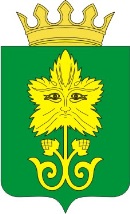 Ч+ВАШ РЕСПУБЛИКИН ВĂРМАРТИ  МУНИЦИПАЛЛĂ ОКРУГĔН  ПУҪЛĂХĔЙЫШ+НУ14.11.2022       1  №  В=рмар поселок\О проведении публичных слушаний по проекту решения Собрания депутатов Урмарского муниципального округа Чувашской Республики «О  бюджете Урмарского муниципального округа Чувашской Республики на 2023 год и на плановый период 2024 и 2025 годов»О проведении публичных слушаний по проекту решения Собрания депутатов Урмарского муниципального округа Чувашской Республики «О  бюджете Урмарского муниципального округа Чувашской Республики на 2023 год и на плановый период 2024 и 2025 годов»